T.CAZİZİYE KAYMAKAMLIĞI23 NİSAN İLKOKULU - ORTAOKULU MÜDÜRLÜĞÜ2019-2023 STRATEJİK PLANI2019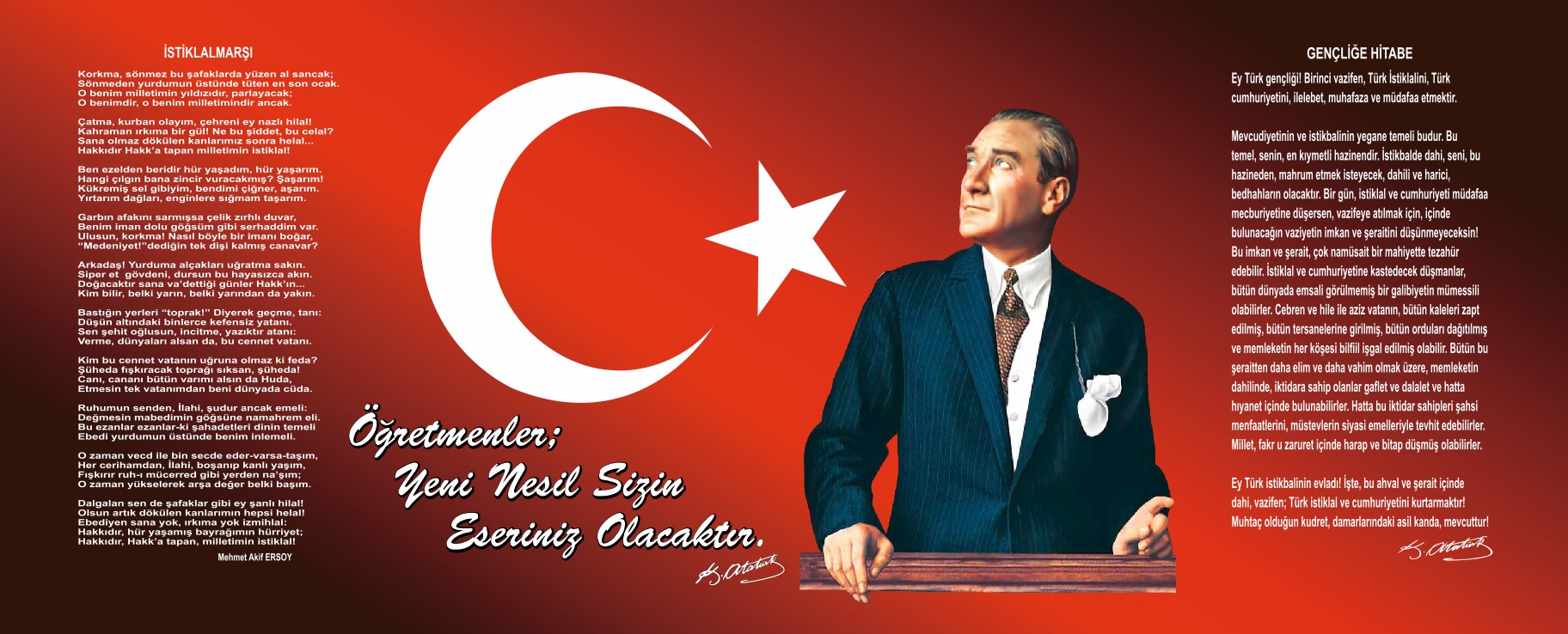 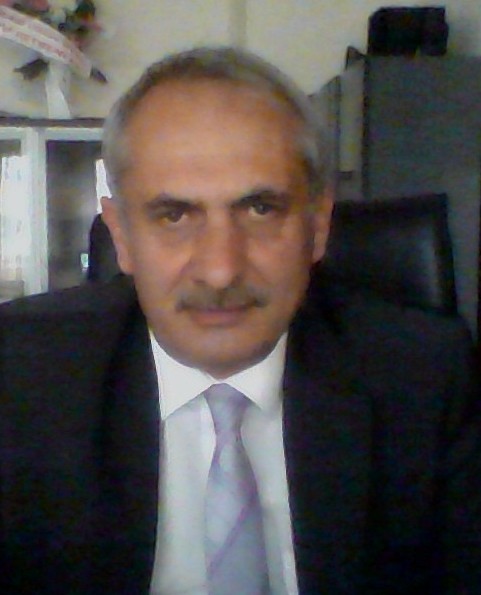 	 SUNUŞYaşadığımız çağ ve önümüzdeki zaman dilimleri çok hızlı değişikliklere sahne olmaktadır. Bu değişimlere ayak uydurmak, bu değişimlerin önüne geçmek yeni yol ve yöntemler bularak yol gösterici, takip edilici konumunda olmak zorundayız. Bunu yaparken geçmişten dersler çıkararak hedeflerimizi insan odaklı bir temele oturtarak, kendi kültürümüz içerisinde dünyaya örnek temelli bir vizyon geliştirmeliyiz.Yapılacak beş yıllık plan doğrultusunda hedeflere yönelik amaçlar net çizgilerle ortaya konarak nitelikli bir plan içerisinde çalışmaların yapılması gerekmektedir. Bu çalışmalar çağın teknolojilerinin yanı sıra aklın ve kalbin rehberliği içerisinde hayat bulacaktır. Çünkü tek başına teknoloji, dünyayı ancak robotların yöneteceği eksenli bir gelecek inşa edecektir.Okul olarak bu vizyon çerçevesinde belirlenen hedeflere ulaşmada üzerimize düşeni fazlasıyla yapmak ve zamanı son derece verimli kullanmak durumdayız. Bu ancak okulun tüm bileşenlerinin hazırlanacak planı özümsemesi ve sahiplenmesiyle mümkün olacaktır.Stratejik planlama uygulamalarının başarılı olması önemli ölçüde plan öncesi hazırlık çalışmalarının iyi planlanmış olmasına ve sürece katılımın üst düzeyde sağlanmasına bağlıdır. Plan beş yıllık bir süreyi kapsayacaktır. Planda belirtilen fiziki imkânların iyileştirilmesi vizyon belgesinde belirlenen kurumlarla işbirliğinin yanı sıra Okul Aile Birliğinin etkin katılımıyla olacaktır. İnsan odaklı planlamalar 2023 Vizyon Belgesi çalışmalarımızın en önemli bölümünü oluşturacaktır. Durum analizinin gerçekleştirilerek geleceğe yönelim bölümünün tasarlanması, stratejik planın yıllık uygulama dilimleri olan performans programının hazırlanması ve uygulama sonuçlarının izlenip değerlendirilmesi Millî Eğitim Bakanlığı Stratejik Planlama Modeli’nin ana hatlarını oluşturan ölçütler içerisinde yapılacaktır.	Paydaş anketi okul,  öğrenciler, veliler ve okul çalışanlarına uygulanacaktır. Elde edilen görüş ve öneriler 2023 Vizyon Belgesi çerçevesinde okulumuzda sorun alanlarının belirlenmesinde dikkate alınacak ve geleceğe yönelik  hedef ve tedbirlere yansıtılacaktır. Çalışma sonuçlarına göre: Motivasyon Mekanizmaları, insan kaynakları, kurum içi iletişim,  çalışanların güçlendirilmesi ve karar alma süreçlerine etkin katılımları, örgütsel öğrenme, bilgi paylaşımı ve birimler arası koordinasyon,  Paydaş Yönetim Stratejisi, İnformal iletişim ve kişisel ilişkilere dayalı iş görme yaklaşımı, çalışanlar arası bilgi paylaşımı ve iş birliği, takım çalışmasına yatkınlık, okul yöneticilerinin  bilgi paylaşımına ve iş birliğine açıklığı, okulumuzun dış çevrede meydana gelen değişimlere ayak uydurabilmesi, yeni fikirlerin ve farklı görüşlerin desteklenmesidir.   	Okulumuzun tüm bileşenlerinin 2023 Vizyonu'na olan güçlü inanç ve destekleri bizi istediğimiz sonuca ulaştıracaktır. Kısacası biz üzerimize düşeni yapma azmi ve isteği içerisindeyiz.                                                                                                                                                                            Adnan SELVİTOPİ                                                                                           Okul MüdürüİÇİNDEKİLERSUNUŞ…………………………………………………………………………………………………1İÇİNDEKİLER………………………………………………………………………………………....3BÖLÜM I:GİRİŞ VE PLAN SÜRECİ…………………………………………………………………4BÖLÜM II : DURUM ANALİZİ……………………………………………………………………….5Okulun Kısa Tanıtım…………………………………………………………………………….5Okulun Mevcut Durumu: Temel İstatistikler……………………………………..….8PAYDAŞ ANALİZLERİ………………………………………………………………………………11GZFT (Güçlü, Zayıf, Fırsat, Tehdit) Analiz………………………………………….…..15GELİŞİM VE SORUN ALANLARI………………………………………………………………..…17BÖLÜM III: MİSYON, VİZYON VE TEMEL DEĞERLER……………………………………...…21MİSYONUMUZ…………………………………………………………………………………….…21VİZYONUMUZ…………...……………………………………………………………………..……21TEMEL DEĞERLERİMİZ……………………………………………………………………………21BÖLÜM IV: AMAÇ, HEDEF VE EYLEMLER…………………………………………………..…22TEMA I: EĞİTİM VE ÖĞRETİME ERİŞİM…………………………………………………………22TEMA II: EĞİTİM VE ÖĞRETİMDE KALİTENİN ARTIRILMASI………………………………24TEMA III: KURUMSAL KAPASİTE……………………………………………………………...…25V. BÖLÜM: MALİYETLENDİRME…………………………………………………………………27VI. BÖLÜM: İZLEME VE DEĞERLENDİRME………………………………………………….…27BÖLÜM I: GİRİŞ ve PLAN HAZIRLIK SÜRECİ2019-2023 dönemi stratejik plan hazırlanması süreci Üst Kurul ve Stratejik Plan Ekibinin oluşturulması ile başlamıştır. Ekip tarafından oluşturulan çalışma takvimi kapsamında ilk aşamada durum analizi çalışmaları yapılmış ve durum analizi aşamasında paydaşlarımızın plan sürecine aktif katılımını sağlamak üzere paydaş anketi, toplantı ve görüşmeler yapılmıştır. Durum analizinin ardından geleceğe yönelim bölümüne geçilerek okulumuzun amaç, hedef, gösterge ve eylemleri belirlenmiştir. Çalışmaları yürüten ekip ve kurul bilgileri altta verilmiştir.STRATEJİK PLAN ÜST KURULUBÖLÜM II: DURUM ANALİZİDurum analizi bölümünde okulumuzun mevcut durumu ortaya konularak neredeyiz sorusuna yanıt bulunmaya çalışılmıştır. Bu kapsamda okulumuzun kısa tanıtımı, okul künyesi ve temel istatistikleri, paydaş analizi ve görüşleri ile okulumuzun Güçlü Zayıf Fırsat ve Tehditlerinin (GZFT) ele alındığı analize yer verilmiştir.BÖLÜM II.1OKULUN TANITIMIOKULUN ADI                       : AZİZİYE 23 NİSAN ORTAOKULUADRESİ                                 : Selçuklu Mah. Yiğit Sok.  No: 9Aziziye/ErzurumTELEFON NUMARASI         : 442 327 14 86AMAÇLARI                             : Eğitim-öğretim ve her türdeki ortaokul ve liseye öğrenci yetiştirmek.SEVİYESİ-DERECESİ                      : İlkokul-Ortaokul, Gündüzlü, İkiliMÜDÜRÜ                                         : Adnan SELVİTOPİOKUTULAN YABANCI DİLLER    : İngilizceKİTAPLIKTAKİ KİTAP SAYISI      : 2802BÖLÜM II.2OKULUN TARİHÇESİOkul ilk olarak 1998 yılının şubat ayında ilköğretim olarak hizmet vermeye başlamıştır. 4+4+4 sistemine geçilmesi birlikte ilkokul ve ortaokul ayrılmışsa da bina olarak ve müdürlük olarak aynı çatı altında hizmet vermeye devam etmektedir.OKULA ÖZEL BİR İSİM VERİLMİŞSE VERİLİŞ SEBEBİ23 Nisan 1920’de Türkiye Büyük Millet Meclisinin açılış tarihine izafeten bu isim verilmiştir.OKULUN ÖZELLİKLERİGündüzlü, karma, ikili eğitim yapılmaktadır. Sabahları ortaokul öğleden sonra ilkokul öğrencileri eğitimlerine devam etmektedirler.Okul şubat 1998   yılından itibaren  İlköğretim okulu olarak eğitim ve öğretime başlamıştır. 4+4+4 sistemiyle birlikte ilkokul ve ortaokul ayrılmışsa da bina olarak ve müdürlük olarak aynı çatı altında 21 derslik, 3 idari oda, 1 memur odası, 1 Yazılım-Kodlama Beceri Tasarım Atölyesi, 1 FETEMM Beceri Tasarı Atölyesi, 1 Müzik  Sınıfı, 1 Görsel Sanatlar ve Teknoloji Tasarım Beceri Tasarı Atölyesi Atölyesi,  2 Anasınıfı, 1 Z Kütüphane, 1kantin, 1 arşiv, 2 Depo,  1 mescit, 1 Spor Odası 1 Hizmetli Odasıyla hizmet vermektedir. Ayrıca spor etkinlikleri için kullanılan bir bölüm de mevcuttur.OKULUN SEÇMELİ DERSİ/DERSLERİYazarlık ve Yazma Becerileri, Hz. Muhammed’in Hayatı, Kur’anı Kerim, Spor ve Fiziki Etkinlikler, Temel Dini Bilgiler.ÖĞRENCİ BAŞARILARI (Yıllara Göre)ÖĞRENCİ BAŞARILARI (Kazandıkları okullara göre)BÖLÜM II.3  	OKULUN BİNA DURUMUA)   BİNANIN ÖZELLİKLERİ1-     Isınma : Kalorifer (Doğalgaz)2-     Aydınlanma : Elektrik (TEK)3-    Su : Belediye su şebekesine bağlı4-    Kanalizasyon : Belediye kanalizasyon şebekesine bağlıB)   Dershaneler : Toplamda21 dershane C)   Beceri Tasarım Atölyeleri: Yazılım ve Kodlama, FETEMM, Görsel SanatlarD)   Okul ve Sınıf Kitaplıkları : Okul kütüphanesi mevcuttur. Kütüphanede 2802 kitap vardır. Sınıf Kitaplıkları Kurulmuş 500 Civarında Kitap Mevcuttur.E)   Depo, Arşiv, Ambar  : Depo ve Arşiv Mevcuttur.F)  İdare Odası : 1 Müdür Odası, 2 Müdür Yardımcısı Odası,  Rehberlik servisi, memur odası mevcuttur.G)  Ana Sınıfı: Mevcut. İkili eğitim veriliyor.Spor Salonu : Küçük bir salon mevcuttur.Diğer Sosyal Faaliyetler Ayrılmış Odalar : Spor Odası,  Müzik OdasıDaktilografi Salonu: Yok Revir : YokBahçenin Alanı : Yaklaşık 1 dönüm. Bahçe tanzim edilerek ağaçlandırılmıştır.BÖLÜM II.4Öğretmen Sayısı Ortaokul ( Yıllara Göre )2016-2017: 28 +3 Ücretli Öğretmen2017-2018: 28 +3 Ücretli Öğretmen2017-2018: 332018-2019:33+2 Ücretli Öğretmen İlkokul:20B) Yönetici Sayısı : 32016-2017 : Okul Müdürü: Adnan SELVİTOPİ                     Müdür Yardımcısı: 22017-2018 : Okul Müdürü: Adnan SELVİTOPİ                     Müdür Yardımcısı: 22018-2019 : Okul Müdürü: Adnan SELVİTOPİ                     Müdür Yardımcısı: 2C) Branşlara Göre Öğretmen Dağılımı (2018-2019 Yılı )(İdareciler dahil)Türkçe: 7Matematik: 5Fen ve Teknoloji: 4Y. Dil: 3Sosyal Bilgiler:2Din K. Ve Ahlak Bil. : 4Görsel Sanatlar: 1Müzik: 1Beden Eğitimi: 3Teknoloji ve Tasarım : -Rehberlik : 1Bilgisayar : 1Ana Sınıfı: 2Sınıf Öğretmeni: 16Özel Öğretim: 4Memur, Hizmetli, Teknisyen Dağılımı2015-2016                Hizmetli 1 (5 TYÇP Elamanı)2016-2017                Hizmetli 2 (2 TYÇP Elamanı)2017-2018                Hizmetli 2 (4 TYÇP Elamanı)2018-2019                Hizmetli 1 (4 TYÇP Elamanı)Öğrenci Sayısı : ORTAOKUL-İLKOKUL : Erkek 479, Kız:431 Toplam: 910Hafif Zihinsel Engelli: 5:1K   6:1K + 1 E=2  7:1 K (Sayıya Dahil)Toplam Okul Mevcudu: 910Yeni Kayıt Öğrenci Sayısı : 195G)    Nakil               : 52BÖLÜM II.5OKULUN SORUNLARIVarsa Okul Binası İle İlgili Sorunlar:  Tuvaletler için onarım yapılması gerekir. Aydınlatmalarda sorunlar var. Büyükşehir Belediyesi tarafından yapılacakÖğretmen-İdareci Noksanlığı veya Fazlalığı: 1 Teknoloji Tasarım öğretmenine ihtiyaç var.Diğer Personel Sayısı ile İlgili Sorunlar: Personel yeterli.Okul Kapasitesi ile İlgili Sorunlar: Fiziki mekânlar yeterliÖğrenci Devam-Devamsızlığıyla İle İlgili Sorunlar: 3 öğrenci sürekli devamsız. BÖLÜM II.6Okul genel yapısı itibariyle personel konusu olsun diğer konularda olsun yeterli eleman ve kapasiteye sahiptir. Kodlama sınıfı kurulması için çalışmalar yapılmaktadır.OKULUN MEVCUT DURUMU: TEMEL İSTATİSTİKLEROKUL KÜNYESİOkulumuzun temel girdilerine ilişkin bilgiler altta yer alan okul künyesine ilişkin tabloda yer almaktadır.Temel Bilgiler Tablosu- Okul Künyesi ÇALIŞAN BİLGİLERİOkulumuzun çalışanlarına ilişkin bilgiler altta yer alan tabloda belirtilmiştir.OKULUMUZ BİNA ALANLARI	Okulumuzun binası ile açık ve kapalı alanlarına ilişkin temel bilgiler altta yer almaktadır.SINIF ve ÖĞRENCİ BİLGİLERİ	Okulumuzda yer alan sınıfların öğrenci sayıları alttaki tabloda verilmiştir.DONANIM VE TEKNOLOJİK KAYNAKLARIMIZTeknolojik kaynaklar başta olmak üzere okulumuzda bulunan çalışır durumdaki donanım malzemesine ilişkin bilgiye alttaki tabloda yer verilmiştir.Teknolojik Kaynaklar TablosuGELİR VE GİDER BİLGİSİOkulumuzun genel bütçe ödenekleri, okul aile birliği gelirleri ve diğer katkılarda dâhil olmak üzere gelir ve giderlerine ilişkin son iki yıl gerçekleşme bilgileri alttaki tabloda verilmiştir.PAYDAŞ ANALİZLERİ (ÖĞRENCİ- ÖĞRETMEN-VELİ)AZİZİYE 23 NİSAN ORTAOKULU MÜDÜRLÜĞÜ STRATEJİK PLANI (2019-2023)“ÖĞRENCİ GÖRÜŞ VE DEĞERLENDİRMELERİ” ANKET FORMU                               AZİZİYE 23 NİSAN ORTAOKULU MÜDÜRLÜĞÜ STRATEJİK PLANI (2019-2023) “ÖĞRETMEN GÖRÜŞ VE DEĞERLENDİRMELERİ” ANKET FORMU                                AZİZİYE 23 NİSAN ORTAOKULU MÜDÜRLÜĞÜ STRATEJİK PLANI (2019-2023)“VELİ GÖRÜŞ VE DEĞERLENDİRMELERİ” ANKET FORMUGZFT (GÜÇLÜ, ZAYIF, FIRSAT, TEHDİT) ANALİZİOkulumuzun temel istatistiklerinde verilen okul künyesi, çalışan bilgileri, bina bilgileri, teknolojik kaynak bilgileri ve gelir gider bilgileri ile paydaş anketleri sonucunda ortaya çıkan sorun ve gelişime açık alanlar iç ve dış faktör olarak değerlendirilerek GZFT tablosunda belirtilmiştir. Dolayısıyla olguyu belirten istatistikler ile algıyı ölçen anketlerden çıkan sonuçlar tek bir analizde birleştirilmiştir.Kurumun güçlü ve zayıf yönleri donanım, malzeme, çalışan, iş yapma becerisi, kurumsal iletişim gibi çok çeşitli alanlarda kendisinden kaynaklı olan güçlülükleri ve zayıflıkları ifade etmektedir ve ayrımda temel olarak okul müdürü/müdürlüğü kapsamından bakılarak iç faktör ve dış faktör ayrımı yapılmıştır. İçsel FaktörlerGüçlü YönlerZayıf YönlerDışsal FaktörlerFırsatlarTehditlerGELİŞİM ve SORUN ALANLARIGelişim ve sorun alanları analizi ile GZFT analizi sonucunda ortaya çıkan sonuçların planın geleceğe yönelim bölümü ile ilişkilendirilmesi ve buradan hareketle hedef, gösterge ve eylemlerin belirlenmesi sağlanmaktadır. Gelişim ve sorun alanları ayrımında eğitim ve öğretim faaliyetlerine ilişkin üç temel tema olan Eğitime Erişim, Eğitimde Kalite ve kurumsal Kapasite kullanılmıştır. Eğitime erişim, öğrencinin eğitim faaliyetine erişmesi ve tamamlamasına ilişkin süreçleri; Eğitimde kalite, öğrencinin akademik başarısı, sosyal ve bilişsel gelişimi ve istihdamı da dâhil olmak üzere eğitim ve öğretim sürecinin hayata hazırlama evresini; Kurumsal kapasite ise kurumsal yapı, kurum kültürü, donanım, bina gibi eğitim ve öğretim sürecine destek mahiyetinde olan kapasiteyi belirtmektedir.Gelişim ve sorun alanlarına ilişkin GZFT analizinden yola çıkılarak saptamalar yapılırken yukarıdaki tabloda yer alan ayrımda belirtilen temel sorun alanlarına dikkat edilmesi gerekmektedir.Gelişim ve Sorun AlanlarımızBÖLÜM III: MİSYON, VİZYON VE TEMEL DEĞERLEROkul Müdürlüğümüzün Misyon, vizyon, temel ilke ve değerlerinin oluşturulması kapsamında öğretmenlerimiz, öğrencilerimiz, velilerimiz, çalışanlarımız ve diğer paydaşlarımızdan alınan görüşler, sonucunda stratejik plan hazırlama ekibi tarafından oluşturulan Misyon, Vizyon, Temel Değerler; Okulumuz üst kurulana sunulmuş ve üst kurul tarafından onaylanmıştır.MİSYONUMUZ           1.  Ahlaklı, başarılı ve sorumluluk duygusu taşıyabilen nesiller yetiştirmek.       2. Geleceği okuyan ve geleceği bu günden tasarlayan bireylerin yetiştiği bir okul olmak.       3. Öğrencilerimizin; sosyal, kültürel ve fiziksel yeteneklerini geliştirmelerini sağlamak için           gerekli ortamları hazırlamak. ( Spor alanları, masa tenisi, satranç vb.)       4. Hoşgörülü, evrensel düşüncelere sahip, çevresiyle uyumlu bireyler olarak yetişmeleri için           Rehberlik çalışmalarına önem vermek.       5. Merkezi okullardaki öğrencilere verilen fırsatlardan, öğrencilerimize de fırsatlar vermek.        Örneğin; Dershane,  Kurslar, Etütler, Doküman, Materyal ve kütüphane gibi… VİZYONUMUZSaygıya dayalı, kendisine inanan ve güvenen, araştırmacı, sorgulayıcı ve paylaşımcı kişiler yetiştirmek.Her Yönüyle Kaliteli ve Nitelikli öğrenci yetiştirmek.Sosyal aktivitelerde başarılı, insanlığa yararlı hizmetler yapabilmelerine imkân sağlamak.Ülkemizin menfaatleri doğrultusunda bilgiyi üreten ve ürettiği bilgiyi teknolojide kullanan eğitim merkezi olabilmek.23 Nisan  Ortaokulunu Erzurum genelinde örnek, tercih edilen ve lider okul yapmak.Okulumuzda; Personelimiz, velilerimiz ve öğrencilerimizle iyi bir aile ortamı oluşturmak.Başarıyı yakalamak için el ele, gönül gönüle vermek. TEMEL DEĞERLERİMİZHer yönüyle sevgi merkezli bir eğitim anlayışı oluşturmak.Örnek davranış gösteren öğrenci ve sınıflar ödüllendirmek.Dönem başında okulu fiziksel olarak eğitim- öğretime hazırlamak.Çalışmalarımızı bir plan ve program içerisinde yapmak. Velilerimizin okulu her işine yardımcı olmalarını sağlamak.Okulumuz bünyesinde bulunan Bilgisayar ve Teknoloji Sınıfı, Fen laboratuarı ve Kütüphane gibi varlıklara alternatifler üretmek.Okulumuzda; öğrenci merkezli,  iyi bir eğitim vermeye çalışmak. Okulumuzdaki tüm öğrencilerin başarısını arttırmayı hedefliyoruz. Başarılı ve başarısız  Öğrenciler arasındaki seviye farkını azaltmak.	        Her yıl, dönem başında sınıflar düzeyinde  - Öğrencilerin neyi bilip neyi bilmedikleri   konusunda seviye tespit sınavları yapılarak değerlendirmeler yapmak. Okul içi faaliyetlerimizle Türk Milli Eğitiminin amaçlarına hizmet etmek.Öğrencileri, ezbere dayalı değil, anlamaya ve kavramaya yönelik yetiştirmek.Birlik ve Beraberlik içerisinde çalışmalar yapmak.Eldeki imkânları en iyi şekilde kullanmak.Öğrencilerin özgüvenlerini sağlayıcı etkinlikler yapmak.15.  Hatalarımızdan da dersler çıkararak, hata yapmamayı, hatayı doğmadan önlemeyi  öğreneceğiz. 16. Okulumuzu, velilerimiz ile bütünleştirmek ve birlikte yönetmek. 17. Okulumuza olan güveni ve veli katılımını arttırmak. 18. Katılımcı, tarafsız ve şeffaf bir yönetim anlayışı göstermek. 19. Okul- Aile işbirliğine önem verilerek, -Ev Ziyaret Ekibi- kurularak öğrenci velilerimizi belli bir program dâhilinde ziyaret etmek.  BÖLÜM IV: AMAÇ, HEDEF VE EYLEMLERTEMA I: EĞİTİM VE ÖĞRETİME ERİŞİMEğitim ve öğretime erişim okullaşma ve okul terki, devam ve devamsızlık, okula uyum ve oryantasyon, özel eğitime ihtiyaç duyan bireylerin eğitime erişimi, yabancı öğrencilerin eğitime erişimi ve hayatboyu öğrenme kapsamında yürütülen faaliyetlerin ele alındığı temadır.Stratejik Amaç 1: Kayıt bölgemizde yer alan çocukların okullaşma oranlarını artıran, öğrencilerin uyum ve devamsızlık sorunlarını gideren etkin bir yönetim yapısı kurulacaktır.Stratejik Hedef 1.1.  Kayıt bölgemizde yer alan çocukların okullaşma oranları artırılacak ve öğrencilerin uyum ve devamsızlık sorunları da giderilecektir.Performans GöstergeleriEYLEMLERTEMA II: EĞİTİM VE ÖĞRETİMDE KALİTENİN ARTIRILMASIEğitim ve öğretimde kalitenin artırılması başlığı esas olarak eğitim ve öğretim faaliyetinin hayata hazırlama işlevinde yapılacak çalışmaları kapsamaktadır. Bu tema altında akademik başarı, sınav kaygıları, sınıfta kalma, ders başarıları ve kazanımları, disiplin sorunları, öğrencilerin bilimsel, sanatsal, kültürel ve sportif faaliyetleri ile istihdam ve meslek edindirmeye yönelik rehberlik ve diğer mesleki faaliyetler yer almaktadır. Stratejik Amaç 2: Öğrencilerimizin gelişmiş dünyaya uyum sağlayacak şekilde donanımlı bireyler olabilmesi için eğitim ve öğretimde kalite artırılacaktır.Stratejik Hedef 2.1.  Öğrenme kazanımlarını takip eden ve velileri de sürece dâhil eden bir yönetim anlayışı ile öğrencilerimizin akademik başarıları ve sosyal faaliyetlere etkin katılımı artırılacaktır.Performans GöstergeleriEYLEMLERStratejik Hedef 2.2.  Etkin bir rehberlik anlayışıyla, öğrencilerimizi ilgi ve becerileriyle orantılı bir şekilde üst öğrenime veya istihdama hazır hale getiren daha kaliteli bir kurum yapısına geçilecektir. Performans GöstergeleriEYLEMLERTEMA III: KURUMSAL KAPASİTEStratejik Amaç 3: Eğitim ve öğretim faaliyetlerinin daha nitelikli olarak verilebilmesi için okulumuzun kurumsal kapasitesi güçlendirilecektir. Stratejik Hedef 3.1.  Performans GöstergeleriEYLEMLERV. BÖLÜM: MALİYETLENDİRME2019-2023 Stratejik Planı Faaliyet/Proje Maliyetlendirme TablosuVI. BÖLÜM: İZLEME VE DEĞERLENDİRME1-Okulumuz Stratejik Planı izleme ve değerlendirme çalışmalarında 5 yıllık Stratejik Planın izlenmesi ve 1 yıllık gelişim planın izlenmesi olarak ikili bir ayrıma gidilecektir. 2-Stratejik planın izlenmesinde 6 aylık dönemlerde izleme yapılacak denetim birimleri, il ve ilçe millî eğitim müdürlüğü ve Bakanlık denetim ve kontrollerine hazır halde tutulacaktır.3-Yıllık planın uygulanmasında yürütme ekipleri ve eylem sorumlularıyla aylık ilerleme toplantıları yapılacaktır. Toplantıda bir önceki ayda yapılanlar ve bir sonraki ayda yapılacaklar görüşülüp karara bağlanacaktır. Üst Kurul BilgileriÜst Kurul BilgileriEkip BilgileriEkip BilgileriAdı SoyadıUnvanıAdı SoyadıUnvanıAdnan SELVİTOPİOkul MüdürüMustafa YILDIZRehber ÖğretmenÖzgür ŞEN Müdür YardımcısıSoner DEVECİSınıf ÖğretmeniEfrayim TEMELTürkçe ÖğretmeniFatma ATANDin K. ÖğretmeniArzu ÇAĞILRehber ÖğretmenAhmet BİLGEMatematik ÖğretmeniMüslim TAŞKESENB.T. ÖğretmeniAdem ERDENVeliZeynep AKYÜZAile Birliği BaşkanıEsra TÜRKANÖğrenci TemsilcisiÖğretim Yılları5.Sınıf6. Sınıf7.Sınıf8. Sınıf2015-20161001001001002016-20171001001001002017-20181001001001002018-2019100100100100Öğretim YıllarıOKS’ye Giren Öğ. SayısıFen Lisesi Kazanan Öğrenci SayısıSınavla Öğrenci Alan Okullara Giren Öğrenci Sayısı Fen Lisesi Hariç)Sınavsız Öğrenci Alan Okullara Yerleşen Öğrenci SayısıDPY ve Bursluluk Kaz. Öğr. S.2015-201675227182016-2017722463132017-2018736234582017-201874327458İli: ERZURUMİli: ERZURUMİli: ERZURUMİli: ERZURUMİlçesi: AZİZİYEİlçesi: AZİZİYEİlçesi: AZİZİYEİlçesi: AZİZİYEAdres: Selçuklu Mah. Yiğitler Sok. No: 9Selçuklu Mah. Yiğitler Sok. No: 9Selçuklu Mah. Yiğitler Sok. No: 9Coğrafi LinkCoğrafi LinkTelefon Numarası: 0442 327 14 860442 327 14 860442 327 14 86Faks Numarası:Faks Numarası:--------e- Posta Adresi:İlkokul: 748739@meb.k12.trOrtaokul: 705753@meb.k12.trİlkokul: 748739@meb.k12.trOrtaokul: 705753@meb.k12.trİlkokul: 748739@meb.k12.trOrtaokul: 705753@meb.k12.trWeb sayfası adresi:Web sayfası adresi:İlkokul: aziziye23nisanilkokulu.meb.k12.trOrtaokul: aziziye23nisanortaokulu.meb.k12.trİlkokul: aziziye23nisanilkokulu.meb.k12.trOrtaokul: aziziye23nisanortaokulu.meb.k12.trKurum Kodu:İlkokul: 748739   Ortaokul: 705353İlkokul: 748739   Ortaokul: 705353İlkokul: 748739   Ortaokul: 705353Öğretim Şekli:Öğretim Şekli:İkili Eğitimİkili EğitimOkulun Hizmete Giriş Tarihi : 1998Okulun Hizmete Giriş Tarihi : 1998Okulun Hizmete Giriş Tarihi : 1998Okulun Hizmete Giriş Tarihi : 1998Toplam Çalışan SayısıToplam Çalışan Sayısı6363Öğrenci Sayısı:Kız431431Öğretmen SayısıKadın3232Öğrenci Sayısı:Erkek479479Öğretmen SayısıErkek2323Öğrenci Sayısı:Toplam910910Öğretmen SayısıToplam5555Derslik Başına Düşen Öğrenci SayısıDerslik Başına Düşen Öğrenci SayısıDerslik Başına Düşen Öğrenci Sayısı:45.5Şube Başına Düşen Öğrenci SayısıŞube Başına Düşen Öğrenci SayısıŞube Başına Düşen Öğrenci Sayısı: 23.7Öğretmen Başına Düşen Öğrenci SayısıÖğretmen Başına Düşen Öğrenci SayısıÖğretmen Başına Düşen Öğrenci Sayısı: 16.4Şube Başına 30’dan Fazla Öğrencisi Olan Şube SayısıŞube Başına 30’dan Fazla Öğrencisi Olan Şube SayısıŞube Başına 30’dan Fazla Öğrencisi Olan Şube Sayısı:0Öğrenci Başına Düşen Toplam Gider MiktarıÖğrenci Başına Düşen Toplam Gider MiktarıÖğrenci Başına Düşen Toplam Gider Miktarı38,36 TL.Öğretmenlerin Kurumdaki Ortalama Görev Süresi: Öğretmenlerin Kurumdaki Ortalama Görev Süresi: Öğretmenlerin Kurumdaki Ortalama Görev Süresi: 7 yılUnvanErkekKadınToplamOkul Müdürü ve Müdür Yardımcısı33Branş Öğretmeni101828Sınıf Öğretmeni81119Özel Öğretim Öğretmeni224Rehber Öğretmen11İdari Personel0Yardımcı Personel415Güvenlik Personeli123Toplam Çalışan Sayıları283563Okul BölümleriOkul BölümleriÖzel AlanlarVarYokOkul Kat Sayısı4Çok Amaçlı SalonXDerslik Sayısı21Çok Amaçlı SahaXDerslik Alanları (m2)990Z KütüphaneXKullanılan Derslik Sayısı19FETEMM Beceri T. A.XŞube Sayısıİlkokul:16Ortaokul:18Anasınıfı:2Ö.Öğretim:2Kodlama ve Yazılım Beceri Tasarım A.Xİdari Odaların Alanı (m2)147İş AtölyesiXÖğretmenler Odası (m2)98Görsel S. Tek. Tas.Beceri ve T. A.XOkul Oturum Alanı (m2)1000PansiyonXOkul Bahçesi (Açık Alan)(m2)4900Resim AtölyeXOkul Kapalı Alan (m2)4000Müzik SınıfıXSanatsal, bilimsel ve sportif amaçlı toplam alan (m2)400Kantin (m2)30Tuvalet Sayısı6SINIFIKızErkekToplamSINIFIKızErkekToplamAnasınıfı A9                                                                                                                                                                                                                                                                                                                                                                                                                                                                                                                                                                                                                                                                                                                                                                                                                                                                                                                                                                                                                                                                                 1221Anasınıfı B1415291. Sınıf60                                                                                                                           3999Özel E. Sınıfı112. Sınıf374380Özel E. Sınıfı2243. Sınıf4755102Özel E. Sınıfı114. Sınıf394584Özel E. Sınıfı1345. Sınıf494998Özel E. Sınıfı6. Sınıf5559114Özel E. Sınıfı117. Sınıf5085135Özel E. Sınıfı1128. Sınıf6262124Özel E. Sınıfı314TOPLAM4224638858917GENEL TOPLAMGENEL TOPLAMGENEL TOPLAMGENEL TOPLAM902902902902Akıllı Tahta Sayısı28TV Sayısı2Masaüstü Bilgisayar Sayısı35Yazıcı Sayısı3Taşınabilir Bilgisayar Sayısı1Fotokopi Makinesi Sayısı3Projeksiyon Sayısı2İnternet Bağlantı HızıFiber OptikYıllarGelir Miktarı (Aile Birliği)Gider Miktarı (Aile Birliği)201725829.55 TL.17470.11TL.201814385.44 TL.7028.91 TL.2019 (29 Ekim 2019 İtibariyle)34920,4330980,13Sıra NoMADDELERKATILMA DERECESİKATILMA DERECESİKATILMA DERECESİKATILMA DERECESİKATILMA DERECESİSıra NoMADDELERKesinlikleKatılıyorumKatılıyorumKararsızımKısmen KatılıyorumKatılmıyorum1Öğretmenlerimle ihtiyaç duyduğumda rahatlıkla görüşebiliyorum121165-2Okul Müdürü ile ihtiyaç duyduğumda rahatlıkla görüşebiliyorum9116533Okul rehberlik servisinden yeterince yararlanıyorum.2091414Okula ilettiğimiz öneri ve isteklerimiz dikkate alınır.4116855Okulda kendimi güvende hissediyorum.2272126Okulda öğrencilerle ilgili alınan kararlarda bizlerin görüşü alınır.6108557Öğretmenler yeniliğe açık olarak derslerin işlenişinde çeşitli yöntemler kullanırlar.12867-8Derslerde konuya uygun araç gereçler kullanılmaktadır.121353-9Teneffüslerde ihtiyaçlarımı giderebiliyorum.76161410Okulun içi ve dışı temizdir.111515311Okulun binası ve diğer fiziki mekanlar yeterlidir.71149312Okul kantininde satılan malzemeler sağlıklı ve güvenilirdir.61362513Okulumuzda yeterli miktarda sanatsal ve kültürel faaliyetler düzenlenmektedir.81362514Okulumuzun Olumlu (başarılı)  ve Olumsuz (başarısız) Yönlerine İlişkin Görüşleriniz.Okulumuzun Olumlu (başarılı)  ve Olumsuz (başarısız) Yönlerine İlişkin Görüşleriniz.Okulumuzun Olumlu (başarılı)  ve Olumsuz (başarısız) Yönlerine İlişkin Görüşleriniz.Okulumuzun Olumlu (başarılı)  ve Olumsuz (başarısız) Yönlerine İlişkin Görüşleriniz.Okulumuzun Olumlu (başarılı)  ve Olumsuz (başarısız) Yönlerine İlişkin Görüşleriniz.Okulumuzun Olumlu (başarılı)  ve Olumsuz (başarısız) Yönlerine İlişkin Görüşleriniz.Olumlu (Başarılı) yönlerimizOlumsuz (başarısız) yönlerimizOlumsuz (başarısız) yönlerimizOlumsuz (başarısız) yönlerimizOlumsuz (başarısız) yönlerimizOlumsuz (başarısız) yönlerimiz1Öğretmenler yenilikçiİkili eğitim yapıldığı için temizlik istenen düzeyde olmuyor.İkili eğitim yapıldığı için temizlik istenen düzeyde olmuyor.İkili eğitim yapıldığı için temizlik istenen düzeyde olmuyor.İkili eğitim yapıldığı için temizlik istenen düzeyde olmuyor.İkili eğitim yapıldığı için temizlik istenen düzeyde olmuyor.2Eğitime ve öğretime uygun alt yapının olması3Rehberlik servisine kolay ulaşım.4Bizimle çok ilgileniliyor.5Ders anlatımlarının iyi olması.6Sıra NoMADDELERKATILMA DERECESİKATILMA DERECESİKATILMA DERECESİKATILMA DERECESİKATILMA DERECESİSıra NoMADDELERKesinlikleKatılıyorumKatılıyorumKararsızımKısmen KatılıyorumKatılmıyorum1Okulumuzda alınan kararlar, çalışanların katılımıyla alınır.15162612Kurumdaki tüm duyurular çalışanlara zamanında iletilir.2692213Her türlü ödüllendirmede adil olma, tarafsızlık ve objektiflik esastır.15812244Kendimi, okulun değerli bir üyesi olarak görürüm.22143315Çalıştığım okul bana kendimi geliştirme imkânı tanımaktadır.15153426Okul, teknik araç ve gereç yönünden yeterli donanıma sahiptir.17123347Okulda çalışanlara yönelik sosyal ve kültürel faaliyetler düzenlenir.9118578Okulda öğretmenler arasında ayrım yapılmamaktadır.19105369Okulumuzda yerelde ve toplum üzerinde olumlu etki bırakacak çalışmalar yapmaktadır.13147610Yöneticilerimiz, yaratıcı ve yenilikçi düşüncelerin üretilmesini teşvik etmektedir.16183311Yöneticiler, okulun vizyonunu, stratejilerini, iyileştirmeye açık alanlarını vs. çalışanlarla paylaşır.161435212Okulumuzda sadece öğretmenlerin kullanımına tahsis edilmiş yerler yeterlidir.20122313Alanıma ilişkin yenilik ve gelişmeleri takip eder ve kendimi güncellerim.23122314Okulumuzun Olumlu (başarılı)  ve Olumsuz (başarısız) Yönlerine İlişkin Görüşleriniz.Okulumuzun Olumlu (başarılı)  ve Olumsuz (başarısız) Yönlerine İlişkin Görüşleriniz.Okulumuzun Olumlu (başarılı)  ve Olumsuz (başarısız) Yönlerine İlişkin Görüşleriniz.Okulumuzun Olumlu (başarılı)  ve Olumsuz (başarısız) Yönlerine İlişkin Görüşleriniz.Okulumuzun Olumlu (başarılı)  ve Olumsuz (başarısız) Yönlerine İlişkin Görüşleriniz.Okulumuzun Olumlu (başarılı)  ve Olumsuz (başarısız) Yönlerine İlişkin Görüşleriniz.Olumlu (Başarılı) yönlerimizOlumlu (Başarılı) yönlerimizOlumsuz (başarısız) yönlerimizOlumsuz (başarısız) yönlerimizOlumsuz (başarısız) yönlerimizOlumsuz (başarısız) yönlerimizOlumsuz (başarısız) yönlerimiz1Akademik başarının yüksek oluşuTemizliğin zaman zaman yeterli olmayışıTemizliğin zaman zaman yeterli olmayışıTemizliğin zaman zaman yeterli olmayışıTemizliğin zaman zaman yeterli olmayışıTemizliğin zaman zaman yeterli olmayışı2Fiziki donanımın yeterli oluşuBazı arkadaşlar arasındaki iletişimsizlikBazı arkadaşlar arasındaki iletişimsizlikBazı arkadaşlar arasındaki iletişimsizlikBazı arkadaşlar arasındaki iletişimsizlikBazı arkadaşlar arasındaki iletişimsizlik3Sınıf mevcutlarının kalabalık olmayışı4Öğretmenlerin tecrübeli oluşu5Sağlıklı yönetim anlayışı6Okul çalışanlarının birbirine saygılı ve hoşgörülü oluşuSıra NoMADDELERKATILMA DERECESİKATILMA DERECESİKATILMA DERECESİKATILMA DERECESİKATILMA DERECESİSıra NoMADDELERKesinlikleKatılıyorumKatılıyorumKararsızımKısmen KatılıyorumKatılmıyorum1İhtiyaç duyduğumda okul çalışanlarıyla rahatlıkla görüşebiliyorum13112262Bizi ilgilendiren okul duyurularını zamanında öğreniyorum.11114443Öğrencimle ilgili konularda okulda rehberlik hizmeti alabiliyorum.1584164Okula ilettiğim istek ve dilekler dikkate alınıyor.7146615Öğretmenler yeniliğe açık olarak derslerin işlenişinde çeşitli yöntemler kullanmaktadır.1666336Okulda yabancı kişilere yönelik güvenlik önlemleri alınmaktadır.13105157Okulda bizleri ilgilendiren kararlarda görüşlerimiz dikkate alınır.8116728E-Okul bilgilendirme sistemi ile okulun internet sayfasını düzenli olarak takip ediyorum.1694419Çocuğumun okulunu sevdiğini ve öğretmenleriyle iyi anlaştığını düşünüyorum.111272210Okul teknik araç ve gereç yönünden yeterli donanıma sahiptir.71375211Okul her zaman temiz ve bakımlıdır.71366212Okulun binası ve diğer fiziki mekanlar yeterlidir. 61573313Okulumuzda yeterli miktarda sanatsal ve kültürel faaliyetler düzenlenmektedir.71565114Okulumuzun Olumlu (başarılı)  ve Olumsuz (başarısız) Yönlerine İlişkin Görüşleriniz.Okulumuzun Olumlu (başarılı)  ve Olumsuz (başarısız) Yönlerine İlişkin Görüşleriniz.Okulumuzun Olumlu (başarılı)  ve Olumsuz (başarısız) Yönlerine İlişkin Görüşleriniz.Okulumuzun Olumlu (başarılı)  ve Olumsuz (başarısız) Yönlerine İlişkin Görüşleriniz.Okulumuzun Olumlu (başarılı)  ve Olumsuz (başarısız) Yönlerine İlişkin Görüşleriniz.Okulumuzun Olumlu (başarılı)  ve Olumsuz (başarısız) Yönlerine İlişkin Görüşleriniz.Olumlu (Başarılı) yönlerimizOlumlu (Başarılı) yönlerimizOlumsuz (başarısız) yönlerimizOlumsuz (başarısız) yönlerimizOlumsuz (başarısız) yönlerimizOlumsuz (başarısız) yönlerimiz1Rehberlik servisine erişimRehberlik servisine erişimTeneffüs saatlerinin yetersiz oluşuTeneffüs saatlerinin yetersiz oluşuTeneffüs saatlerinin yetersiz oluşuTeneffüs saatlerinin yetersiz oluşu2Öğrencilere boş bırakılmaması, kursların düzeniÖğrencilere boş bırakılmaması, kursların düzeniSpor salonunu yetersiz oluşuSpor salonunu yetersiz oluşuSpor salonunu yetersiz oluşuSpor salonunu yetersiz oluşu3Temiz ve hijyenik olmasıTemiz ve hijyenik olması4İdarecilerin ilgili oluşlarıİdarecilerin ilgili oluşları5Okul öğretmenlerinin ders anlatımlarındaki başarısıOkul öğretmenlerinin ders anlatımlarındaki başarısı6Akademik başarıAkademik başarıÖğrencilerÖğrencilerin saygılı ve çalışkan oluşlarıÇalışanlarÇalışanların işlerinin bilincinde oluşuVelilerİdare ve öğretmen tasarruflarına olumlu yaklaşırlar.Bina ve YerleşkeBina fiziki imkânlarının yeterli oluşuDonanımDonanımın yeterli oluşuBütçeOkul aile birliği kaynakları yeteriYönetim Süreçleriİdare öğretmen isteklerini dinler, yapılmak istenenler imk3an ölçüsünde yerine getirilir.İletişim SüreçleriÇalışanlar arasında iyi bir iletişim vardır.vbÖğrencilerYurt öğrencilerinin başarısız durumlarıÇalışanlarİzinler nedeniyle zaman zaman aksayan derslerVelilerBazı velilerin okul sürecine katılmamaları, tahsil oranının düşük oluşuBina ve YerleşkeBina zeminin temizliğe elverişli olmamasıDonanımAz da olsa bazı eksiklerin oluşuBütçeZaman zaman yetersiz kalışıYönetim Süreçleriİletişim SüreçleriVelilere her zaman ulaşamamakvbEkonomikEkonomik olarak yeterliSosyolojikOrta düzeyde okumuşluk ve gelir düzeyiTeknolojikTeknolojikEkolojikÇevre düzenlemesi ve ağaçlandırma yeterli seviyedeDışHerhangi bir dış tehdit algılaması bulunmamaktadır.İçHerhangi bir iç tehdit algılaması bulunmamaktadır.1. TEMAEğitime Öğretime Erişim 2. TEMAEğitim ve Öğretimde Kalite 3. TEMAKurumsal Kapasite Okullaşma OranıAkademik BaşarıKurumsal İletişimOkula Devam/ DevamsızlıkSosyal, Kültürel ve Fiziksel GelişimKurumsal YönetimOkula Uyum, OryantasyonSınıf TekrarıBina ve YerleşkeÖzel Eğitime İhtiyaç Duyan Bireylerİstihdam Edilebilirlik ve YönlendirmeDonanımYabancı ÖğrencilerÖğretim YöntemleriTemizlik, HijyenHayat Boyu ÖğrenmeDers araç gereçleriİş Güvenliği, Okul GüvenliğiTaşıma ve servis 1.TEMA 1.TEMASTRATEJİK AMAÇLARSTRATEJİK HEDEFLERİLGİLİ OKUL/KURUMLAR1EĞİTİM VE ÖĞRETİME ERİŞİMSTRATEJİK AMAÇ – 1 Okulumuzun her  kademesinde eşitliği sosyal uyumu ve aktif vatandaşlığı teşvik ederek farklı kültür ortamlarından ve ailelerden gelen bireylerimizin okulumuzun her türlü imkânlarından faydalanarak ve ortak bir yetiştirme ortamında eğitimlerini tamamlamalarını sağlamak1.1 Stratejik Hedef Plan dönemi sonuna kadar yaygın ve örgün okulumuzun her kademesinde toplumsal farkındalık meydana getirerek okullaşma oranlarını arttırmak.Okul idaresi, sınıf öğretmenleri, veliler, muhtarlık2EĞİTİM VE ÖĞRETİME ERİŞİMSTRATEJİK AMAÇ – 1 Okulumuzun her  kademesinde eşitliği sosyal uyumu ve aktif vatandaşlığı teşvik ederek farklı kültür ortamlarından ve ailelerden gelen bireylerimizin okulumuzun her türlü imkânlarından faydalanarak ve ortak bir yetiştirme ortamında eğitimlerini tamamlamalarını sağlamak1.2 Stratejik Hedef 1.2 Plan dönemi sonuna kadar okulumuzun eğitimin her kademesinde sürekli devamsızlıkları, okul terklerini ve sınıf tekrarlarını en aza indirmek.Okul idaresi, sınıf öğretmenleri, veliler, muhtarlık3EĞİTİM VE ÖĞRETİME ERİŞİMSTRATEJİK AMAÇ – 1 Okulumuzun her  kademesinde eşitliği sosyal uyumu ve aktif vatandaşlığı teşvik ederek farklı kültür ortamlarından ve ailelerden gelen bireylerimizin okulumuzun her türlü imkânlarından faydalanarak ve ortak bir yetiştirme ortamında eğitimlerini tamamlamalarını sağlamak1.3 Oryantasyon süreçlerinde okulu tanıtıcı, sevdirici faaliyetlerin etkin bir şekilde işlevleştirilmesiOkul idaresi, sınıf öğretmenleri, veliler, rehberlik servisi4EĞİTİM VE ÖĞRETİME ERİŞİMSTRATEJİK AMAÇ – 1 Okulumuzun her  kademesinde eşitliği sosyal uyumu ve aktif vatandaşlığı teşvik ederek farklı kültür ortamlarından ve ailelerden gelen bireylerimizin okulumuzun her türlü imkânlarından faydalanarak ve ortak bir yetiştirme ortamında eğitimlerini tamamlamalarını sağlamak1.4 Özel eğitime ihtiyaç duyan öğrenciler için alt yapılar oluşturmakOkul idaresi, sınıf öğretmenleri, veliler, rehberlik servisi5EĞİTİM VE ÖĞRETİME ERİŞİMSTRATEJİK AMAÇ – 1 Okulumuzun her  kademesinde eşitliği sosyal uyumu ve aktif vatandaşlığı teşvik ederek farklı kültür ortamlarından ve ailelerden gelen bireylerimizin okulumuzun her türlü imkânlarından faydalanarak ve ortak bir yetiştirme ortamında eğitimlerini tamamlamalarını sağlamak1.5 Yabancı uyruklu öğrencilerin uyum süreçlerinde her türlü katkıyı sağlamakOkul idaresi, Aile Birliği6EĞİTİM VE ÖĞRETİME ERİŞİMSTRATEJİK AMAÇ – 1 Okulumuzun her  kademesinde eşitliği sosyal uyumu ve aktif vatandaşlığı teşvik ederek farklı kültür ortamlarından ve ailelerden gelen bireylerimizin okulumuzun her türlü imkânlarından faydalanarak ve ortak bir yetiştirme ortamında eğitimlerini tamamlamalarını sağlamak1.6 Halk eğitim destekli faaliyetleri yoğunlaştırmakOkul idaresi, sınıf öğretmenleri, veliler, rehberlik servisi2.TEMA2.TEMASTRATEJİK AMAÇLARSTRATEJİK HEDEFLERİLGİLİ OKUL/KURUMLAR1EĞİTİM VE ÖĞRETİMDE KALİTESTRATEJİK AMAÇ – 2  Öğrencilerimizi fırsat ve imkân eşitliği içinde kendilerine güvenen, sistemli düşünebilen, girişimci, teknolojiyi etkili biçimde kullanabilen, planlı çalışma alışkanlığına sahip estetik duyguları ve yaratıcılıkları gelişmiş bireyler olarak bir üst öğrenime ve iş hayatına hazırlamak.2.1Stratejik Hedef  Plan dönemi sonuna kadar sınıflarımızın her kademesinde öğrencilerimizin bireysel yeteneklerine göre etkili bir rehberlik ve psikolojik danışma hizmeti sunarak okulumuzun merkezi sınavlardaki başarısını arttırmak.Okul idaresi, sınıf öğretmenleri, veliler, rehberlik servisi2EĞİTİM VE ÖĞRETİMDE KALİTESTRATEJİK AMAÇ – 2  Öğrencilerimizi fırsat ve imkân eşitliği içinde kendilerine güvenen, sistemli düşünebilen, girişimci, teknolojiyi etkili biçimde kullanabilen, planlı çalışma alışkanlığına sahip estetik duyguları ve yaratıcılıkları gelişmiş bireyler olarak bir üst öğrenime ve iş hayatına hazırlamak.2.2 Sosyal kültürel alanlardaki her türlü etkinliklere katılımı teşvik etmek ve desteklemekOkul idaresi, sınıf öğretmenleri, veliler3EĞİTİM VE ÖĞRETİMDE KALİTESTRATEJİK AMAÇ – 2  Öğrencilerimizi fırsat ve imkân eşitliği içinde kendilerine güvenen, sistemli düşünebilen, girişimci, teknolojiyi etkili biçimde kullanabilen, planlı çalışma alışkanlığına sahip estetik duyguları ve yaratıcılıkları gelişmiş bireyler olarak bir üst öğrenime ve iş hayatına hazırlamak.Sınıf tekrarını salınacak tedbirlerle sıfıra indirmekOkul idaresi, sınıf öğretmenleri, veliler4EĞİTİM VE ÖĞRETİMDE KALİTESTRATEJİK AMAÇ – 2  Öğrencilerimizi fırsat ve imkân eşitliği içinde kendilerine güvenen, sistemli düşünebilen, girişimci, teknolojiyi etkili biçimde kullanabilen, planlı çalışma alışkanlığına sahip estetik duyguları ve yaratıcılıkları gelişmiş bireyler olarak bir üst öğrenime ve iş hayatına hazırlamak.Okul tanımları yaparak öğrencilere rehberlik etmekOkul idaresi, sınıf öğretmenleri, veliler, rehberlik servisi5EĞİTİM VE ÖĞRETİMDE KALİTESTRATEJİK AMAÇ – 2  Öğrencilerimizi fırsat ve imkân eşitliği içinde kendilerine güvenen, sistemli düşünebilen, girişimci, teknolojiyi etkili biçimde kullanabilen, planlı çalışma alışkanlığına sahip estetik duyguları ve yaratıcılıkları gelişmiş bireyler olarak bir üst öğrenime ve iş hayatına hazırlamak.Stratejik Hedef  Eğitimde yenilikçi yaklaşımlar kullanarak öğrencilerimizin yabancı dil yeterliliğini ve ulusal/uluslararası düzeyde gerçekleştirilen projelere katılımını sağlamak.Okul idaresi, sınıf öğretmenleri, rehberlik servisi6EĞİTİM VE ÖĞRETİMDE KALİTEİhtiyaç duyulan araç ve gereçlere ulaşmada her türlü tedbiri almakOkul idaresi, Aile Birliği, Çeşitli kuruluşlar3.TEMA3.TEMASTRATEJİK AMAÇLARSTRATEJİK HEDEFLERİLGİLİ OKUL/KURUMLAR1KURUMSAL KAPASİTESTRATEJİK AMAÇ – 3 Okulumuzun beşeri, fiziki, mali altyapı,  organizasyon süreçlerinin ve enformasyon teknolojilerinin eğitim politikalarına, stratejik plana ve mevzuata uygun olarak yürütülmesini ve sürekli iyileştirilmesini sağlamak.3.1Stratejik Hedef  Tüm personelimize bilgi toplumunun gerektirdiği temel bilgi ve beceriler ile kendilerini geliştirmelerini sağlayacak imkanlar sunmak.Okul İdaresi, Öğretmenler2KURUMSAL KAPASİTESTRATEJİK AMAÇ – 3 Okulumuzun beşeri, fiziki, mali altyapı,  organizasyon süreçlerinin ve enformasyon teknolojilerinin eğitim politikalarına, stratejik plana ve mevzuata uygun olarak yürütülmesini ve sürekli iyileştirilmesini sağlamak.3.2 Stratejik Hedef Okulumuza Plan dönemi sonuna kadar, ihtiyaç duyulan, malzeme ve donanımı temin etmek; onarıma ihtiyacı olan alanların  fiziki yapılarının bakım-onarımını gerçekleştirerek, eğitimin verimliğini arttırmak.Okul İdaresi, Öğretmenler3KURUMSAL KAPASİTESTRATEJİK AMAÇ – 3 Okulumuzun beşeri, fiziki, mali altyapı,  organizasyon süreçlerinin ve enformasyon teknolojilerinin eğitim politikalarına, stratejik plana ve mevzuata uygun olarak yürütülmesini ve sürekli iyileştirilmesini sağlamak.3.3 Stratejik Hedef Eğitim ve öğretimin etkililiği ve çocuklarımızın sosyal ve duygusal açıdan gelişmesi ve başarılı olması için okul veli işbirliğini geliştirmek.Okul İdaresi, Öğretmenler, Okul Aile Birliği4KURUMSAL KAPASİTESTRATEJİK AMAÇ – 3 Okulumuzun beşeri, fiziki, mali altyapı,  organizasyon süreçlerinin ve enformasyon teknolojilerinin eğitim politikalarına, stratejik plana ve mevzuata uygun olarak yürütülmesini ve sürekli iyileştirilmesini sağlamak.3.4 İhtiyaç duyulan donanımları temin etmekOkul Aile Birliği, Çeşitli kuruluşlar5KURUMSAL KAPASİTESTRATEJİK AMAÇ – 3 Okulumuzun beşeri, fiziki, mali altyapı,  organizasyon süreçlerinin ve enformasyon teknolojilerinin eğitim politikalarına, stratejik plana ve mevzuata uygun olarak yürütülmesini ve sürekli iyileştirilmesini sağlamak.3.5 En üst düzeyde hijyen şartlarına uymakOkul İdaresi, Öğretmenler, Okul Aile Birliği6KURUMSAL KAPASİTESTRATEJİK AMAÇ – 3 Okulumuzun beşeri, fiziki, mali altyapı,  organizasyon süreçlerinin ve enformasyon teknolojilerinin eğitim politikalarına, stratejik plana ve mevzuata uygun olarak yürütülmesini ve sürekli iyileştirilmesini sağlamak.3.6 İş güvenliğiyle ilgili her türlü almak, gerekli iyileştirmeleri sağlamakİlçe Milli Eğitim M. İş Güvenliği Uzmanı, Okul Güvenlik elamanları7KURUMSAL KAPASİTESTRATEJİK AMAÇ – 3 Okulumuzun beşeri, fiziki, mali altyapı,  organizasyon süreçlerinin ve enformasyon teknolojilerinin eğitim politikalarına, stratejik plana ve mevzuata uygun olarak yürütülmesini ve sürekli iyileştirilmesini sağlamak.3. Servislerin sürekli kontrolünü yaparak sağlıklı taşıma yapmalarını sağlamakOkul İdaresiNoPERFORMANSGÖSTERGESİMevcutHEDEFHEDEFHEDEFHEDEFHEDEFNoPERFORMANSGÖSTERGESİ201820192020202120222023PG.1.1.aKayıt bölgesindeki öğrencilerden okula kayıt yaptıranların oranı %999999100100100PG.1.1.bİlkokul birinci sınıf öğrencilerinden en az bir yıl okul öncesi eğitim almış olanların oranı (%)(İlkokul)556062637080PG.1.1.c.Okula yeni başlayan öğrencilerden oryantasyon eğitimine katılanların oranı (%)9599100100100100PG.1.1.d.Bir eğitim ve öğretim döneminde 20 gün ve üzeri devamsızlık yapan öğrenci oranı (%)111000PG.1.1.e.Bir eğitim ve öğretim döneminde 20 gün ve üzeri devamsızlık yapan yabancı öğrenci oranı (%)000000PG.1.1.f.Okulun özel eğitime ihtiyaç duyan bireylerin kullanımına uygunluğu (0-1)111111PG.1.1.g.Hayat boyu öğrenme kapsamında açılan kurslara devam oranı (%) (halk eğitimi)101212152025PG.1.1.h.Hayatboyu öğrenme kapsamında açılan kurslara katılan kişi sayısı (sayı) (halkeğitim)809696120160200NoEylem İfadesiEylem SorumlusuEylem Tarihi1.1.1.Kayıt bölgesinde yer alan öğrencilerin tespiti çalışması yapılacaktır.Okul Stratejik Plan Ekibi01 Eylül-20 Eylül1.1.2Devamsızlık yapan öğrencilerin tespiti ve erken uyarı sistemi için çalışmalar yapılacaktır.Özgür ŞEN Müdür Yardımcısı 01 Eylül-20 Eylül1.1.3Devamsızlık yapan öğrencilerin velileri ile özel aylık  toplantı ve görüşmeler yapılacaktır.Rehberlik ServisiHer ayın son haftası1.1.4Okulun özel eğitime ihtiyaç duyan bireylerin kullanımının kolaylaştırılması için rampa ve asansör eksiklikleri tamamlanacaktır.Özgür ŞEN Müdür YardımcısıMayıs 2020NoPERFORMANSGÖSTERGESİMevcutHEDEFHEDEFHEDEFHEDEFHEDEFNoPERFORMANSGÖSTERGESİ201820192020202120222023PG.1.1.aAkademik başarı %9999100100100100PG.1.1.bSosyal faaliyetlere katılım %222535507090PG.1.1.c.NoEylem İfadesiEylem SorumlusuEylem Tarihi1.1.1.Üst öğrenime devamın takibiÖzgür ŞENKayıt dönemleri1.1.2Sportif BaşarılarBeden Eğitimi ÖğretmenleriTüm yıl1.1.3Kültürel faaliyetlerTüm öğretmenlerTüm yılNoPERFORMANSGÖSTERGESİMevcutHEDEFHEDEFHEDEFHEDEFHEDEFNoPERFORMANSGÖSTERGESİ201820192020202120222023PG.1.1.aFen Liselerine girecek öğrenci oranı %9910101212PG.1.1.bNitelikli  Liselere girecek öğrenci oranı %252530303535PG.1.1.c.Rehberlik alan öğrenci sayılarında iyileştirme %608090100100100NoEylem İfadesiEylem SorumlusuEylem Tarihi1.1.1.Veli toplantılarıSınıf Rehber ÖğretmenleriTüm Yıl1.1.2Rehberlik faaliyetleriRehberlik DanışmanlarıTüm Yıl1.1.3Ev ziyaretleriÖğretmenlerTüm Yıl1.1.4KurslarMüdür Yardımcısı (Özgür ŞEN)I. II. dönem1.1.5Üst okul tanıtım faaliyetleriRehberlik DanışmanlarıII. dönemNoPERFORMANSGÖSTERGESİMevcutHEDEFHEDEFHEDEFHEDEFHEDEFNoPERFORMANSGÖSTERGESİ201820192020202120222023PG.3.1.aİletişim %100100100100100100PG.3.2.bYönetimde yeterlilik100100100100100100PG.3.3.c.Bina yerleşkesi100100100100100100PG.3.dDonananım9090100100100100PG.3.eTemizlik Hijyen8590100100100100NoEylem İfadesiEylem SorumlusuEylem Tarihi1.1.1.Her türlü iletişim alt yapı yeterliliğiMüslüm TAŞKESENLİTüm yıl1.1.2İşlerin takibi ve zamanında yapılmasıAdnan SELVİTOPİTüm yıl1.1.3Donanım  eksiklerinin giderilmesiAdnan SELVİTOPİTüm yıl1.1.4Temizlik konusunda her türlü şikayetlerin bitmesiÖzgür ŞENTüm yıl1.1.5Kaynak Tablosu20192020202120222023ToplamKaynak Tablosu20192020202120222023ToplamGenel BütçeValilikler ve Belediyelerin KatkısıDiğer (Okul Aile Birlikleri)150001500020000200002500095000TOPLAM2500025000200002000025000115000